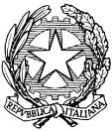 Tribunale di BeneventoSettore Civile – Cancelleria FallimentareOggetto: Istanza di Certificato FallimentareIl/La Sottoscritto/a  _______________________________________________________________________ nato/a a _________________________________________ il_____________________________________ e residente / sede in ______________________________________________________________________ CF_________________________ Tel. _________________________________________________________ CHIEDEun certificato attestante che nell’ultimo quinquennio a suo carico non sono in corso procedure di fallimento, di concordato preventivo o di amministrazione controllata, ai sensi del R.D. 16 marzo 1942 n. 267 modificato dal D.L.vo del 09 gennaio 2006 n. 5Benevento, lì __________________Il Richiedente__________________________________Allega:Fotocopia Documento di Identità e Codice FiscaleN. 2 Marche da € 16,00N. 1 Marca da € 3,68